2.2.3 Exercise 4 – combined analytical techniquesWHAT IS THIS MOLECULE?Molecule 1: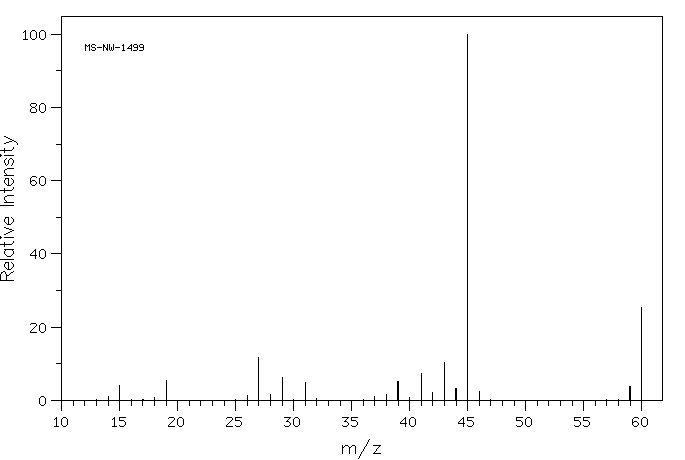 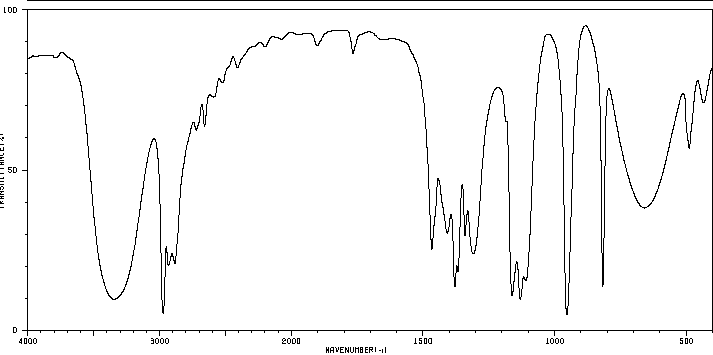 Molecule 2: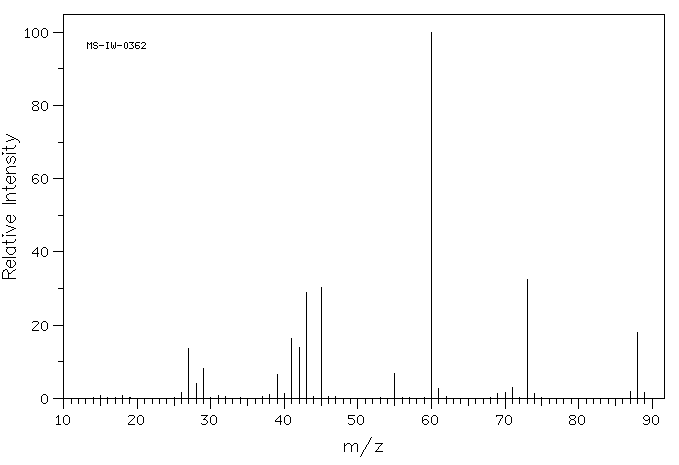 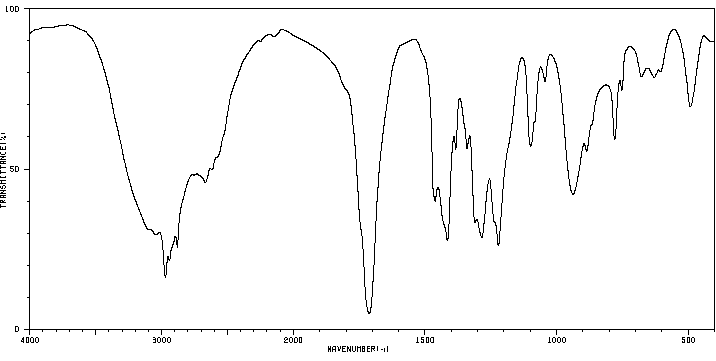 Molecule 3: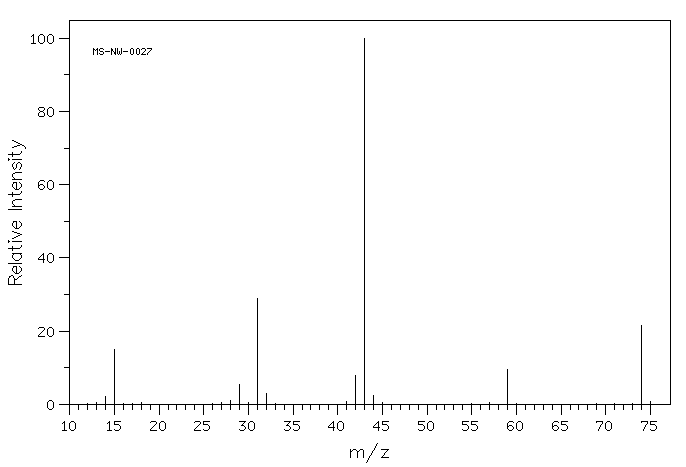 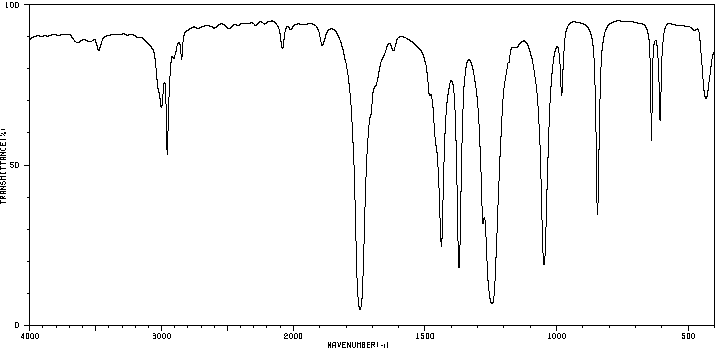 